Руководствуясь подпунктом 7.1. пункта 1 статьи 16 Федерального закона от 06.10.2003  № 131-ФЗ «Об общих принципах организации местного самоуправления в Российской Федерации», Федеральным законом от 06.03.2006  № 35-ФЗ «О противодействии терроризму», Федеральным законом от 25.07.2002  № 114-ФЗ «О противодействии экстремисткой деятельности», Концепции противодействия терроризму в Российской Федерации, утвержденной Президентом Российской Федерации 05.10.2009, руководствуясь статьями 27  Устава муниципального образования Сорочинский городской округ Оренбургской области,  Сорочинский городской Совет РЕШИЛ:1. Утвердить Положение о профилактике терроризма и экстремизма, минимизации и (или) ликвидации последствий их проявлений на территории муниципального образования Сорочинский городской округ Оренбургской области, согласно приложению.2.  Настоящее решение вступает в силу со дня его официального опубликования.3. Опубликовать настоящее решение в информационном бюллетене «Сорочинск официальный» и разместить на официальном портале администрации Сорочинского городского округа.          4. Контроль за исполнением настоящего Решения возложить на постоянную депутатскую комиссию  по правовым вопросам и территориальному общественному самоуправлению.Председатель городского Совета депутатов                                                                                 В.М. ЛардугинГлава муниципального образованияСорочинский городской округ                                                                             Т.П. МелентьеваПоложениео	профилактике терроризма и экстремизма, минимизации и (или) ликвидации последствий их проявлений на территории муниципального образования Сорочинский городской округ Оренбургской областиI. Общие положенияНастоящее Положение  о профилактике терроризма и экстремизма, минимизации и (или) ликвидации последствий их проявлений на территории муниципального образования Сорочинский городской округ Оренбургской области (далее – Положение)   разработано в целях предупреждения терроризма и экстремизма, определяет задачи, меры в профилактике терроризма и экстремизма, минимизации и (или) ликвидации последствий их проявлении на территории муниципального образования Сорочинский городской округ Оренбургской области, (далее по тексту – муниципальное образование Сорочинский городской округ) направления деятельности органов местного самоуправления муниципального образования Сорочинский городской округ в указанной сфере.II. Задачи профилактики терроризма и экстремизма, а также в минимизации и (или) ликвидации последствий их проявлений на территории муниципального образования Сорочинский городской округ Задачами противодействия терроризма и экстремизма, минимизации и (или) ликвидации последствий их проявлений на территории муниципального образования Сорочинский городской округ Оренбургской области (далее – муниципальное образование) являются:- разработка мер и осуществление мероприятий по выявлению и устранению причин и условий, способствующих возникновению и распространению экстремистской деятельности и терроризма; - противодействие	распространению	 идеологии терроризма и экстремистским проявлениям путем обеспечения защиты информационного пространства, совершенствование системы информационного противодействия терроризму и экстремизму (мониторинг средств массовой информации и социальных сетей, подготовка и размещение в средствах массовой информации антитеррористических и антиэкстремистских материалов, внедрение и использование технических средств защиты информации муниципальных сетей, недопущение наличии свастики и иных элементов экстремистской направленности на объектах инфраструктуры и иное);- формирование у граждан, проживающих на территории муниципального образования, внутренней потребности в толерантном поведении к людям других национальностей и религиозных конфессий на основе ценностей многонационального российского общества, культурного самосознания, принципов соблюдения прав и свобод человека и гражданина;- воспитательная работа среди детей и молодежи, направленная на устранение причин и условий, способствующих совершению действий террористического и экстремистского характера, формирование толерантности в молодежной среде, профилактика агрессивного поведения;- активизация работы по информационно-пропагандистскому просвещению граждан, проживающих на территории муниципального образования, по вопросам противодействия терроризму и экстремизму;- обеспечение скоординированной работы органов местного самоуправления муниципального образования с общественными и религиозными организациями (объединениями), другими институтами гражданского общества и жителями муниципального образования;- организация работы межведомственной комиссии по вопросам противодействия проявлениям экстремизма на территории муниципального образования  по рассмотрению вопросов, входящих в компетенцию органов местного самоуправления муниципального образования;- уменьшение проявления экстремизма и негативного отношения к лицам других национальностей и религиозных конфессий;- обеспечение безопасности граждан, проживающих на территории муниципального образования, и защищенности потенциальных объектов от террористических посягательств, в том числе критически важных объектов инфраструктуры и жизнеобеспечения, а также в местах массового пребывания людей;- повышение антитеррористической защищенности объектов, находящихся в муниципальной собственности;- недопущение (минимизация) человеческих потерь исходя из приоритета жизни и здоровья человека над материальными и финансовыми ресурсами;- своевременное проведение аварийно-спасательных работ при совершении террористического акта, оказание медицинской и иной помощи лицам, участвующим в его пресечении, а также лицам, пострадавшим в результате террористического акта, их последующая социальная и психологическая реабилитация;-  минимизация последствий террористического акта и его неблагоприятного - воздействия на общество или отдельные социальные группы муниципального образования;- восстановление поврежденных или разрушенных в результате террористического акта зданий, строений, сооружений;- осуществление мер по материально-техническому и финансовому обеспечению профилактики терроризма и экстремизма;- содействие правоохранительным органам в выявлении правонарушений и преступлений террористической и экстремистской направленности;- решение иных задач в пределах полномочий органов местного самоуправления в соответствии с действующим законодательством Российской Федерации, Оренбургской области, Уставом муниципального образования Сорочинский городской округ Оренбургской области, муниципальными правовыми актами органов местного самоуправления Сорочинского городского округа.III.Меры, принимаемые по профилактике терроризма и экстремизма, минимизации и(или) ликвидации последствий их на территории муниципального образования  Сорочинский городской округ Оренбургской области.При осуществлении деятельности по профилактике терроризма и экстремизма, а также минимизации и (или) ликвидации последствий их проявлений на территории муниципального образования применяются меры, направленные на снижение уровня угроз террористических актов и экстремистских проявлений, к которым относятся:- политические (нормализация общественно-политической ситуации, разрешение социальных конфликтов, снижение уровня социально-политической напряженности);- социально-экономические (оздоровление экономики муниципального образования);- правовые (регулирование миграционных процессов и порядка использования информационно - коммуникационных систем);- информационные (разъяснение сущности терроризма и экстремизма и их общественной опасности, формирование стойкого неприятия идеологии насилия, а также привлечение граждан к участию в противодействии терроризму и экстремизму);- культурно-образовательные (пропаганда социально значимых ценностей и создание условий для мирного межнационального и межконфессионального диалога);- организационно-технические (разработка и реализация муниципальных программ и мероприятий по обеспечению критически важных объектов инфраструктуры и жизнеобеспечения, а также мест массового пребывания людей техническими средствами защиты, совершенствование механизма ответственности за несоблюдение требований обеспечения антитеррористической защищенности объектов террористической деятельности и улучшение технической оснащенности субъектов противодействия терроризму).IV. Деятельность органов местного самоуправления муниципального образования Сорочинский городской округ в сфере профилактики терроризма и экстремизма, минимизации и (или) ликвидации последствий их проявлений на территории муниципального образования Сорочинский городской округ Оренбургской области.Совет депутатов муниципального образования Сорочинский городской округ Оренбургской области осуществляет деятельность по следующим направлениям:- принятие нормативных правовых актов по вопросам профилактики терроризма и экстремизма, минимизации и (или) ликвидации последствий их проявлений на территории муниципального образования;- контроль исполнения принятых решений в сфере профилактики терроризма и экстремизма, минимизации и (или) ликвидации последствий их проявлений на территории муниципального образования;- иная деятельность в соответствии с законодательством Российский Федерации, Оренбургской области, Уставом муниципального образования Сорочинский городской округ, настоящим Положением, решениями Совета депутатов муниципального образования Сорочинский городской округ Оренбургской области.Администрация муниципального образования Сорочинский городской округ Оренбургской области осуществляет деятельность по следующим направлениям:- улучшение социально-экономической, общественно-политической и правовой ситуации на территории муниципального образования;- разработка, реализация и оценка эффективности муниципальных программ в сфере профилактики терроризма и экстремизма, минимизации и (или) ликвидации последствий их проявлений на территории муниципального образования;- принятие правовых актов по вопросам профилактики терроризма и экстремизма, минимизации и (или) ликвидации последствий их проявлений на территории муниципального образования;- определение прав, обязанностей и ответственности руководителей органов местного самоуправления муниципального образования;- профилактика терроризма и экстремизма, минимизации и (или) ликвидации последствий проявлений терроризма и экстремизма осуществлять во взаимодействии с правоохранительными органами, общественными объединениями, гражданами муниципального образования;- привлечение органов местного самоуправления, входящих в состав муниципального образования, муниципальных учреждений и предприятий в пределах их компетенции к проведению мероприятий по профилактике терроризма и экстремизма, минимизации и (или) ликвидации последствий их проявлений на территории муниципального образования;- обеспечение скоординированной работы органов местного самоуправления муниципального образования, а также муниципальных учреждений и предприятий с общественными и религиозными организациями (объединениями), другими институтами гражданского общества и гражданами;- создание	межведомственных комиссий по проведению в соответствии с законодательством Российской Федерации категорирования объектов, расположенных на территории муниципального образования Сорочинский городской округ, разработка паспорта безопасности на данные объекты, осуществление плановых комиссионных проверок состояния антитеррористической защищенности указанных объектов;- иные полномочия в соответствии с законодательством Российской Федерации, Оренбургской области, Уставом муниципального образования Сорочинский городской округ Оренбургской области, настоящим Положением, муниципальными правовыми актами органов местного самоуправления Сорочинского городского округа.Органы местного самоуправления муниципального образования, муниципальные учреждения и предприятия муниципального образования в целях профилактики терроризма и экстремизма, минимизации и (или) ликвидации последствий их проявлений на территории муниципального образования осуществляют деятельность по следующим направлениям:- участие в комиссионных обследованиях подведомственных объектов, расположенных в границах муниципального образования, на предмет их антитеррористической защищенности;- анализ состояния антитеррористической защищенности подведомственных объектов, принятие мер по антитеррористической защищенности наиболее уязвимых объектов;- определение прав, обязанностей и ответственности должностных лиц органов местного самоуправления муниципального образования, ответственных за проведение мероприятий по профилактике терроризма и экстремизма;- представление информации в правоохранительные органы о действующих на территории муниципального образования общественных и религиозных объединениях граждан, неформальных объединениях молодежи при их выявлении;- принятие дополнительных мер по недопущению осуществления экстремистской деятельности при проведении публичных мероприятий на территории муниципального образования;- организация и проведение воспитательных, пропагандистских и агитационных мероприятий по вопросам профилактики терроризма и экстремизма (разработка и распространение памяток, листовок, пособий, размещение информации в средствах массовой информации, лекции, вечера вопросов и ответов, консультации, показ учебных фильмов и иные мероприятия);- повышение правовой культуры жителей муниципального образования посредством размещения в средствах массовой информации материалов, посвященных действующему законодательству, устанавливающему ответственность за действия, направленные на возбуждение социальной, расовой, национальной и религиозной розни;- проверка объектов муниципальной собственности на предмет наличия визуальных элементов экстремистской направленности (экстремистская символика, надписи, плакаты, листовки и иное);- мониторинг религиозной ситуации и анализ деятельности религиозных объединений, неформальных объединений молодежи с целью своевременного выявления возможных конфликтов на религиозной почве, экстремистских проявлений;- повышение квалификации и профессиональной подготовки должностных лиц органов местного самоуправления муниципального образования, муниципальных предприятий и учреждений, отвечающих за организацию работы по профилактике терроризма и экстремизма, минимизации и (или) ликвидации последствий их проявлений на территории муниципального образования;- информирование жителей муниципального образования об угрозах террористического и экстремистского характера, а также о принятых в связи с этим мерах;- участие в организации своевременного проведения аварийно-спасательных работ при совершении террористического акта на объектах муниципальной собственности, оказания медицинской и иной помощи лицам, участвующим в его пресечении, а также лицам, пострадавшим в результате террористического акта, их последующей социальной и психологической реабилитации;- участие в минимизации последствий террористического акта и его неблагоприятного муниципального морально - психологического воздействия на общество или отдельные социальные группы жителей муниципального образования.V. Расходные обязательстваФинансовое обеспечение профилактики терроризма и экстремизма, минимизации и (или) ликвидации их последствий на территории муниципального образования осуществляется за счет бюджета муниципального образования Сорочинский городской округ Оренбургской области.Финансирование муниципальных  программ в муниципальном образовании Сорочинский городской округ Оренбургской области осуществляется за счет средств местного бюджета.Расходы на финансирование мероприятий в сфере профилактики терроризма и экстремизма определяется муниципальным образованием самостоятельно за счет средств местного бюджета.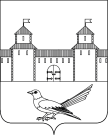 СОРОЧИНСКИЙ  ГОРОДСКОЙ  СОВЕТМУНИЦИПАЛЬНОГО ОБРАЗОВАНИЯГОРОД СОРОЧИНСКОРЕНБУРГСКОЙ ОБЛАСТИ(V СЕССИЯ ПЯТОГО СОЗЫВА)РЕШЕНИЕот «09» ноября 2015 года № 31 Об утверждении  Положения о профилактике терроризма и экстремизма, минимизации и (или) ликвидации последствий их проявлений на территории муниципального образования Сорочинский городской округ Оренбургской областиОб утверждении  Положения о профилактике терроризма и экстремизма, минимизации и (или) ликвидации последствий их проявлений на территории муниципального образования Сорочинский городской округ Оренбургской областиПриложение к решению Сорочинского городского Совета от 09 ноября 2015 года  № 31